ГЛАВА ПЪРВА                                                                   ОБЩИ ПОЛОЖЕНИЯ     Чл.1 Народно читалище “Стефан Караджа - 1943” е основано на принципа на демократи-зма, доброволността и автономията. С този  устав се урежда учредяването, устройството,управлението, дейността, имуществото, финансирането, издръжката и прекратяването нанародното читалище.     Чл. 2 /1/  Народното читалище не е политическа организация, а традиционна самоуправ-ляваща се културно-просветна организация в населеното място, която изпълнява държавни и културно-просветни задачи. В неговата дейност могат да участват всички граждани без огничения на възраст, пол, политически и религиозни възгледи и етническо самосъзнание.     /2/ Читалището работи с учебни заведения, обществени и други организации, които  извършват културно – просветна работа.    /3/ Читалището е юридическо лице с нестопанска цел.                                                   ЦЕЛИ И ЗАДАЧИ     Чл. 3 /1/ Целите и задачите на народното читалище са да задоволи потребностите на гражданите, свързани със:     1. развиване и обогатяване културният живот, социалната и образователна дейност в насе-леното място.     2. запазване обичаите и традициите на българският народ.     3. разширяване знанията на гражданите и да ги приобщава към ценностите и постижения-та на науката, изкуството и културата.     4. възпитаване и утвърждаване в дух на демократизъм, национално самосъзнание и нрав-ственост.     5. осигуряване достъп до информация.     /2/ За постигане на целите по ал.1, читалището извършва основни дейности като:     1. Учредяване и поддържане на библиотека, читалня, фото-, фоно-, филмо- и видеотеки,както и създаване и поддържане на електронни информационни мрежи.     2. Развиване и подпомагане на любителското художествено творчество, самодейни колективи.     3. Организиране на школи, кръжоци, курсове, клубове кино- и видеопоказ, празненства,концертни чествания и младежки дейности.    4. Събиране и разпространяване на знания за родния край.    5. Създаване и съхраняване на музейни колекции, съгласно закона за културното наследство.        6. Предоставяне на компютърни и интернет услуги.     /3/ Народното читалище може да развива и допълнителна стопанска дейност, свързана с предмета на основната им дейност, в съответствие с действащото законодателство, като използват приходите от нея за постигане на определените в устава си цели. Народното читалище не разпределя печалба.   /4/ Народното читалище няма право да предоставя собствено или ползвано от него имущество възмездно или безвъзмездно:    1. За хазартни игри и нощни заведения.    2. За дейност на нерегистрирани по Закона за вероизповеданията религиозни общности и юридически лица с нестопанска цел на такива общности.    3. За постоянно ползване от политически партии и организации.    4. На председателя, секретаря, членовете на Настоятелството и Проверителната комисияи на членовете на техните семейства.     Чл. 4 /1/ Народното читалище може да се сдружава за постигане на своите цели, за провеждане на съвместни дейности и инициативи при условията и по реда на Закона за народните читалища.    /2/ Читалищните сдружения нямат право да управляват и да се разпореждат с Имуществото на народното читалище, което е техен член.                                                  ГЛАВА ВТОРА                                       УЧРЕДЯВАНЕ И ЧЛЕНСТВО  Чл. 5 /1/ Читалището се учредява на Общо събрание на което присъстват най-малко 50 дее-способни лица.    /2/ Учредително събрание приема устав на читалището и избира неговите органи. Уставът урежда:    1. Наименованието.    2. Седалището.    3. Целите.    4. Източници на финансиране.    5. Органите на управление и контрол, техните правомощия, начина на избирането им, реда за свикването им и за вземане на решения.    6. Начина за приемане на членове и прекратяване на членство и реда за определяне на членският внос.     Чл. 6 /1/ Читалището придобива качеството на юридическо лице с вписването му в регистъра на организациите с нестопанска цел в окръжният съд.    /2/ Действията на учредителите, извършени от името на народното читалище до деня на вписването пораждат права и задължения само за лицата, които са ги извършили. Лицатасключили сделките отговарят солидарно за поетите задължения.    /3/ Вписването на читалището в регистъра на окръжният съд се извършва без такси пописмена молба от Настоятелството, към която се прилагат:    1. Протоколът от учредителното събрание.    2. Уставът на читалището, подписан от учредителите.    3. Нотариално заверен образец от подписа на лицето, представляващо читалището и валидният печат на читалището.    /4/ В регистъра се вписват:                                                                        1. Наименованието на седалището на читалището и източникът на първоначалното му финансиране.    2. Уставът.    3. Имената на членовете на Настоятелството и на Проверителната комисия на читалището.    4. Името и длъжността на лицето, което представлява читалището.    5. Настъпилите промени по т.1 – 4.    /5/ Наименованието на читалището се изписва на български език и се добавя годината на                                                                   неговото първоначално създаване.    /6/ Седалището на читалището е населеното място, където се намира неговотоуправление и адресът на читалището е населеното място на  неговото управление.    /7/ Всяка промяна по ал. 4 в обстоятелствата трябва да бъде заявена в 14 дневен срок.    /8/ Читалището кандидатства за държавна и общинска субсидия след изтичане на едного-дишен срок  от вписването в регистъра по чл. 10.    Чл. 6а Читалищното сдружение се учредява на Общо събрание. Общото събрание избира един делегат, представляващ читалището.     Чл.7/1/ Към Министъра на културата се води публичен регистър на Народните читалищаи читалищни сдружения.    /2/ В регистъра се вписват:    1. Наименованието на читалището.    2. Седалището на читалището.    3. Името на лицето, което представлява читалището.    4. ЕИК по БУЛСТАТ.    5. Настъпилите промени по т. 1-5.    /3/ Читалищното настоятелство в 7 дневен срок от вписването в съдебният регистър, подава заявление за вписване в регистъра по чл. 1. Към заявлението се прилагат данните по ал. 2, уставът на читалището и списъка на членовете на читалището.    /4/ Министърът на културата издава удостоверение за вписване в регистъра по ал. 1 и уведомява служебно кмета на общината по местонахождение на читалището.    /5/ Читалището, което не е вписано в регистъра по ал.1, не му се предоставя субсидия от държавния и общински бюджет, както и държавно и общинско имущество за ползване.                                                   ГЛАВА ТРЕТА                                                       УПРАВЛЕНИЕ     Чл. 8/1/ Членовете на читалището са индивидуални, колективни и почетни.    /2/ Индивидуалните членове са български граждани. Те биват действителни и спомагателни:Действителни членове са лица, навършили 18 години, които участват в дейността начиталището, редовно плащат членски внос, имат право да избират и да бъдат избирани.    2. Спомагателни членове са лица до 18 години, които нямат право да избират и да бъдатизбирани. Те имат право на съвещателен глас.    /3/ Колективните членове съдействат за осъществяване на целите на читалището, под-помагат дейността, поддържането и обогатяването на материалната база и имат право на един глас. Те могат да бъдат:    1. Професионални организации.    2. Стопански организации.    3. Търговски дружества.    4. Кооперации и сдружения.                 /4/ Почетни членове могат да бъдат български и чужди граждани със изключителни заслуги за читалището.    /5/ Членовете на читалището са длъжни:    1. Да спазват устава.    2. Да плащат определения членски внос.    3. Да пазят и обогатяват читалищното имущество.     Чл. 9 Органи на читалището са Общото събрание, Настоятелството и Проверителната комисия.     Чл. 10/1/ Върховен орган на читалището е Общото събрание.    /2/ Общото събрание  се състои от всички членове на читалището имащи право на глас.     Чл.11/1/ Общото събрание:    1. Изменя и допълва устава.    2. Избира и освобождава членове на Настоятелството, Проверителната комисия и Председателя.    3. Приема вътрешни актове, необходими за организацията за дейността на читалището.    4. Приема и изключва членове на читалището.    5. Определя основни насоки за дейността на читалището.    6. Взема решение за членуване или прекратяване на членство в читалищно сдружение.    7. Приема бюджета на читалището.    8. Приема едногодишен план за дейността на читалището     9. Приема годишният отчет до 30 март на следващата година.   10. Определя размера на членския внос.   11. Отменя решения на органите на читалището.   12. Взема решение за прекратяване на читалището.   13. Взема решение за незаконосъобразни действия на органите и на отделни читалищничленове.    /2/ Решенията на Общото събрание са задължителни за другите органи на читалището.     Чл.12/1/ Редовно Общо събрание се свиква от Настоятелството най малко веднъж годишно. Извънредно Общо събрание може да бъде свикано по решение на Настоятелството,поискане на Проверителната комисия или една трета от членовете на читалището с право на глас. При отказ на Настоятелството да свика извънредно Общо събрание до 15 дни от постъпването на искането Проверителната комисия или една трета от членовете на читалището с право на глас, могат да свикат извънредно Общо събрание от свое име./2/ Поканата за събрание трябва да съдържа дневния ред, датата, часа и мястото на провеждането му и кой го свиква. Тя трябва да бъде получена срещу подпис или връчена непо късно от 7 дни преди датата на провеждане. В същият срок на вратата на читалището и на други общодостъпни места в общината, където е дейността на читалището, трябва да бъде залепена  поканата на за събранието.    /3/ Общото събрание е законно, ако присъстват най малко от половината от имащитеправо на глас членове на читалището. При липса на кворум събранието се отлага с 1 час. Тогава събранието е законно, ако на него присъстват не по малко от една трета от членовете при редовно Общо събрание и не по малко от половината плюс един от членовете при извънредно Общо събрание.    /4/ Решенията по чл.13, ал.1 т.1, 4, 10, 11 и 12 се вземат с мнозинство най-малко две трети от всички членове. Останалите решения се вземат с мнозинство повече от половината от присъстващите членове.    /5/ Две трети от членовете на Общото събрание на читалището могат да предявят иск пред Окръжният съд за отмяна на решение на Общото събрание, ако то противоречи назакона и устава.    /6/ Искът се предявява в едномесечен срок от узнаването на решението, но не по-късно от една година от датата на вземане на решението.    /7/ Прокурорът може да иска от Окръжния съд по седалище на читалището да отмени решение на Общото събрание, което противоречи на закона или устава, в едномесечен срок от узнаване на решението, но не по-късно от една година от датата на вземане на решението.     Чл.13/1/ Изпълнителен орган на читалището е Настоятелството, което се състои от пет членове, избрани за срок до три години. Същите да нямат роднински връзки по права и съребрена линия до четвърта степен.    /2/ Настоятелството:    1. Свиква Общото събрание:    2. Осигурява изпълнението на решенията на Общото събрание.    3. Подготвя и внася в Общото събрание проект за бюджет и годишна програма закултурна дейност дейност на читалището и утвърждава щата му.    4. Подготвя и внася в Общото събрание отчет за дейността на читалището.    5. Назначава секретаря на читалището и утвърждава длъжностната му характеристика.    /3/ Настоятелството провежда своите заседания най-малко веднъж на три месеца и взема решение с мнозинство повече от половината на членовете си.   /4/ Настоятелството приема нови членове въз основа на подадени заявления.      Чл. 14/1/ Председателят на читалището е член на Настоятелството и се избира от Общото събрание за срок до три години.    /2/ Председателят:    1. Организира дейността на читалището съобразно закона, устава и решенията на Общото събрание.    2. Представлява читалището.    3. Свиква и ръководи заседанията на Настоятелството и председателства Общото събрание.    4. Отчита дейността си пред Настоятелството.    5. Сключва и прекратява трудовите договори със служителите съобразно бюджета на читалището и въз основа решения на Настоятелството.    6. Е частично платен.    7. В негово отсъствие се замества от секретаря или член на Настоятелството.     Чл. 14а /1/ Секретаря на читалището:                                                                   Организира изпълнението на решенията на настоятелството, включително решенията за изпълнението на бюджета.Организира текущата основна и допълнителна дейност.Отговаря за работата на щатния и хонорувания персонал. Представлява читалището заедно и поотделно с председателя.   /2/ Секретарят не може да е в роднински връзки с членовете на настоятелството и на проверителната комисия по права и по съребрена линия до четвърта степен, както и да бъде съпруг/ съпруга на председателя на читалището.    Чл. 15./1/ Проверителната комисия се състои от трима членове, избрани за срок от три години.   /2/ Членовете на проверителната комисия не могат да бъдат лица, които са в трудовоправ-                                                                  ни отношения с читалището или са роднини на членове на настоятелството, на председателя или на секретаря по права линия, съпрузи, братя, сестри и роднини по сватовство от първастепен.  /3/ Проверителната комисия осъществява контрол върху дейността на настоятелството,председателя и  секретаря на читалището по спазване на закона, устава и решенията наОбщото събрание.   /4/ При констатиране на нарушения проверителната комисия уведомява Общото събрание  на читалището, а при данни за извършено престъпление и органите на прокуратурата.    Чл. 16 Не могат да бъдат избирани за членове на Настоятелството и Проверителнатакомисия, и за секретари  лица, които са осъждани за лишаване от свобода за умишленипрестъпления от общ характер.    Чл. 16а Членовете на Настоятелството, включително председателят и секретарят, подават Декларации за конфликт на интереси при условията и по реда на Закона за предотвратява-не и разкриване на конфликт на интереси. Декларациите се обявяват на интернет страница-та на читалището.                                                 ГЛАВА ЧЕТВЪРТА                                      ИМУЩЕСТВО И ФИНАНСИРАНЕ    Чл. 17 Имуществото на читалището се състои от сграда и обзавеждане, предоставени муот общината във владение или собственост въз основа на разпоредбите на Закона на народ-ните читалища, а така също от собствени имоти и материална база, подарени на читалището или придобити с негови средства.       Чл. 18 /1/ Читалището набира средства от следните източници:    1. Членски внос.    2. Културно - просветна и информационна дейност.    3. Субсидия от държавния и общински бюджет.    4. Наем от движимо и недвижимо имущество.    5. Дарения и завещания.    6. Други приходи.   /2/ Сумите от дарения се изразходват според волята на дарителя или по решение на Настоятелството, ако няма изрично изразена воля на дарителя.   /3/ Читалищното Настоятелство може да награждава изявили се читалищни служители,читалищни деятели и самодейни колективи, допринесли за обогатяване на читалищна дейност и популяризиране името на читалището и общината на регионални и национални конкурси и прегледи.       Чл. 19/1/ Годишната субсидия на читалището се разработва от нормативи и механизъм oт Министерството на културата и общината.    /2/ С решение на общински съвет читалището може да се финансира допълнително надопределената по ал. 1 субсидия със средства от собствените приходи на общината.    /3/ Гласуваната от общински съвет субсидия определена на основа на нормативи и по реда на ал. 2, не може да се отклонява от общината за други цели.                                                                Чл. 20/1/ Предвидените по държавния и общински бюджет средства за читалищна дейностсе разпределят между читалищата от комисия с участието на представители от общината и председател на читалище и се предоставят на читалището за самостоятелно управление.    /2/ При недостиг на средства за ремонт и поддръжка на читалището средствата се  осигуряват от общинският съвет.                                                                    Чл. 21/1/ Читалището не може да отчуждава недвижими вещи и да учредява ипотекавърху тях.   /2/ Движими вещи могат да бъдат отчуждавани залагани, бракувани или заменени с по доброкачествени само с решение на настоятелството.                                                                  Чл. 22 Недвижимото и движимото имущество, собственост на читалището, както и приходите от него не подлежат на принудително изпълнение освен за вземания, произтичащи от трудови правоотношения.    Чл. 23/1/ Читалищното настоятелство изготвя годишния отчет за приходите и разходите,който се приема от Общото събрание.   /2 /Отчетът за изразходваните от бюджета  средства, заедно с отчета за дейността сепредставя в общината.    Чл. 23а /1/ Председателят на народното читалище ежегодно в срок до 10 ноември представя на кмета на общината предложение за своята дейност през следващата година.    /2/ Кметът на общината внася направеното предложение в общински съвет, който приемагодишна програма за развитие на читалищната дейност в общината.    /3/ Програмата по ал. 2 се изпълнява от читалището въз основа на финансово обезпечени договори, сключени с кмета на общината.    /4/ Председателят на читалището представя ежегодно до 31 март пред кмета на общинатаи общинският съвет доклад за осъществените читалищни дейности в изпълнение на програмата по ал. 2 и за изразходваните от бюджета средства през предходната година.    /5/ Докладите по ал. 4 на читалището се обсъждат от общинския съвет на първото открито заседание след 31 март с участието на представител на читалището – вносител на доклада.   /6/ Счетоводната отчетност се води в пълно съответствие със Закона за счетоводството и приложимото действащо законодателство.                                                  ГЛАВА ПЕТА                                                ПРЕКРАТЯВАНЕ     Чл. 24 /1/ Читалището може да бъде прекратено по решение на Общото събрание вписано в регистъра на Окръжния съд. То може да бъде прекратено с ликвидация или по решение на Окръжния съд, ако:    1. Дейността му противоречи на закона, устава и добрите нрави.    2. Имуществото му не се използва според целите и предмета на дейността на читалището    3. Е налице трайна невъзможност читалището да действа или не развива дейност за период от две години.    4. Не е учредено по законен ред.    5. Е обявено в несъстоятелност.    /2/ Прекратяването на читалището по решение на Окръжния съд може да бъде постанове-но по искане на прокурора, направено самостоятелно или след сигнал от Министъра накултурата.    /3/ Прекратяването на читалището по искане на прокурора се вписва служебно.     Чл. 25 Читалищното сдружение, в което е членувало прекратеното читалище не може дапретендира за разпределянето на имуществото на това читалище.     Чл. 26 При прекратяване на читалищно сдружение се прилагат съответно чл. 26 и чл. 27.                                                                      Чл. 27 За неуредените в този устав случаи се прилага законът за Народните читалища, законът за юридическите лица с нестопанска цел.                                                  ДОПЪЛНИТЕЛНА ЧАСТ    1. Читалището има име, година на създаване, кръгъл печат, надпис “Народно читалище”/село,област/ в окръжност, в средата разтворена книга.Празник на читалището е 24 май – Денят на славянската азбука и на българскатапросвета и култура, Денят на Св. св. Кирил и Методий.    Този устав е приет на редовно Общо отчетно - изборно събрание, проведено на 19.02.2010 г., съобразно Закона за народни читалища и отменя Устава на читалището,приет на Общо събрание, проведено на 20.02.2007 г.     НЧ “Стефан Караджа – 1943” – с. Средище, общ. Кайнарджа, обл. Силистраул. “Цанко Церковски” № 1а, тел. 08626 / 2289, e-mail – st_karadja_sr@abv.bgОТЧЕТ НА ДЕЙНОСТИТЕ НА НЧ“СТЕФАН КАРАДЖА – 1943“ с. СРЕДИЩЕ за 2020 г.Правим отчет на реализираните мероприятия през 2020 година, дотолкова колкото успяхме да ги проведем, поради епидемиологичната обстановка във връзка с КОВИД – 19. Година белязана с неочаквани обстоятелства, които ни ограничиха в провеждането на културни дейности. За съжаление, разнообразните мероприятия, планувани в План–програмата за дейности на читалището ни претърпяха промени, а други не можахме да реализираме. Пожелаваме си през настоящата 2021 година надежда, че всичко което се случи през отчетната година ще се промени към по-добро време и обстоятелства.                                РЕАЛИЗИРАНИТЕ КУЛТУРНО - МАСОВИ ИЗЯВИ    ЗА ПЕРИОДА 01.01.2020 - 31.12.2020 г.на Народно читалище „Стефан Караджа - 1943” – с. Средище, обл. Силистра....................................................................................................................................................              №     ДАТА               ВИД  МЕРОПРИЯТИЕ                   МЯСТО НА ПРОВЕЖДАНЕ.......................................................................................................................................................14.01.2020 г. – „Василица“ – Ромска Нова година – посещение на ученици от ОУ“Ц. Церковски“ – сградата на читалището – сурвакане с добри пожелания и наричания  21.01.2020 г. – Бабинден – през деня поздрав по институции – Кметство, ДЦПЛУ, ОУ“Ц. Церковски“, Поща, ДГ“Еделвайс“, Здравна служба, магазини 21.01.2020 г. – Общоселско вечерно тържество – ресторанта на селото08.02.2020 г. – Турнир по карти за възрастни – ресторанта на селото10.02.2020 г. – Турнир по карти за деца – „Черен Петър” и „Не се сърди човече” – сградата на читалището 13.02.2020 г. – Ден на влюбените – ресторанта на селото 14.02.2020 г. – Празнуване на Трифон Зарезан – местността „Лозята”19.02.2020 г. – Годишнина от обесването на Васил Левски – презентация пред ученици от ОУ“Ц. Церковски“ – сградата на читалището 24-28.02.2020 г. - Седмица за направа на мартеници с група „Шарената черга”  – сградата на читалището28.02.2020 г. – „Мартенска работилница“ с ДГ“Еделвайс“ – с. Средище в сградата на ДГ28.02.2020 г. – „Сирни Заговезни – време за прошка“ – с приятели, самодейци –  сградата на читалището01.03.2020 г. – „За здраве, радост и късмет – Баба Марта вързала мартеници навред“ - раздадени мартеници по институции01.03.2020 г. – Ден на самодеейца – празник в сградата на читалището01/03.03.2020 г. – Мероприятие със самодейци по повод 3-ти март – Освобождението на България от турско робство – сградата на читалището  08.03.2020 г. –  Общоселско празненство по повод Деня на жената – ресторанта на селото01.04.2020 г. –  „Април идва с лъжа и усмивка” – табло в сградата на читалището07.04.2020 г. – Поздравителни адреси повод Деня на здравната помощ – Здравна служба 19.04.2020 г. – „Да посрещнем Великден“ – изготвяне на табло в сградата на читалището23.04.2020 г. – Световен ден на книгата – подреждане на снимки от минали години в табло по повод Денят на книгата – сградата на читалището24.05.2020 г. – Онлайн конкурс за рисунки и оцветявки по повод Денят на славянската писменост и култура с награди24.05.2020 г. – Рамазан Байрям – всичко за празника – табло в сградата на читалището                                                                                                                                                                                                                                                                                                                                                                                                                                                                                                                                                                                                                                                                                                                                                                                                                                                                                                                                                                                                                                                                                                                                                                                                                                                                                                                                                                                                                                                                                                                                                                                                                                                                                                                                                                                                                                                                                                                                                                                                                                                                                                                                                                                                                                                                                                                                                                                                                                                                                                                                                                                                                                                                                                                                                                                                                                                                                                                                                                                                                                                                                                                                                                                                                                                                                                                                                                                                                                                                                                                                                                                                                                                                                                                                                                                                                                                                                                                                                                                                                                                                                                                                                                                                                                                                                                                                                                                                                                                                                                                                                                                                                                                                                                                                                                                                                                                                                                                                                                                                                                                                                                                                                                                                                                                                                                                                                                                                                                                                                                                                                                                                                                                                                                                                                                                                                                                                                                                                                                                                                                                                                                                                                                                                                                                                                                                                                                                                                                                                                                                                                                                                                                                                                                                                                                                                                                                                                                                                                                                                                                                                                                                                                                                                                                                                                                                                                                                                                                                                                                                                                                                                                                                                                                                                                                                                                                                                                                                                                                                                                                                                                                                                                                                                                                                                                                                                                                                                                                                                                                                                                                                                                                                                                                                                                                                                                                                                                                                                                                                                                                                                                                                                                                                                                                                                                                                                                                                                                                                                                                                                                                                                                                                                                                                                                                                                                                                                                                                                                                                                                                                                                                                                                                                                                                                                                                                                                                                                                                                                                                                                                                                                                                                                                                                                                                                                                                                                                                                                                                                                                                                                                                                                                                                                                                                                                                                                                                                                                                                                                                                                                                                                                                                                                                                                                                                                                                                                                                                                                                                                                                                                                                                                                                                                                                                                                                                                                                                                                                                                                                                                                                                                                                                                                                                                                                                                                                                                                                                                                                                                                                                                                                                                                                                                                                                                                                                                                                                                                                                                                                                                                                                                                                                                                                                                                                                                                                                                                                                                                                                                                                                                                                                                                                                                                                                                                                                                                                                                                                                                                                                                                                                                                                                                                                                                                                                                                                                                                                                                                                                                                                                                                                                                                                                                                                                                                                                                                                                                                                                                                                                                                                                                                                                                                                                                                                                                                                                                                                                                                                                                                                                                                                                                                                                                                                                                                                                                                                                                                                                                                                                                                                                                                                                                                                                                                                                                                                                                                                                                                                                                                                                                                                                                                                                                                                                                                                                                                                                                                                                                                                                                                                                                                                                                                                                                                                                                                                                                                                                                                                                                                                                                                                                                                                                                                                                                                                                                                                                                                                                                                                                                                                                                                                                                                                                                                                                                                                                                                                                                                                                                                                                                                                                                                                                                                                                                                                                                                                                                                                                                                                                                                                                                                                                                                                                                                                                                                                                                                                                                                                                                                                                                                                                                                                                                                                                                                                                                                                                                                                                                                                                                                                                                                                                                                                                                                                                                                                                                                                                                                                                                                                                                                                                                                                                                                                                                                                                                                                                                                                                                                                                                                                                                                                                                                                                                                                                                                                                                                                                                                                                                                                                                                                                                                                                                                                                                                                                                                                                                                                                                                                                                                                                                                                                                                                                                                                                                                                                                                                                                                                                                                                                                                                                                                                                                                                                                                                                                                                                                                                                                                                                                                                                                                                                                                                                                                                                                                                                                                                                                                                                                                                                                                                                                                                                                                                                                                                                                                                                                                                                                                                                                                                                                                                                                                                                                                                                                                                                                                                                                                                                                                                                                                                                                                                                                                                                                                                                                                                                                                                                                                                                                                                                                                                                                                                                                                                                                                                                                                                                                                                                                                                                                                                                                                                                                                                                                                                                                                                                                                                                                                                                                                                                                                                                                                                                                                                                                                                                                                                                                                                                                                                                                                                                                                                                                                                                                                                                                                                                                                                                                                                                                                                                                                                                                                                                                                                                                                                                                                                                                     01.06.2020 г. – Ден на детето – онлайн конкурс за рисунки на деца с награди под наслов “Светът се промени“02.06.2020 г. – Отбелязване Денят на Ботев и загиналите за свободата с табло в сградата на читалището26.06.2020 г. – Общо годишно отчетно събрание - сградата на ДЦПЛУ18.07.2020 г. – „На раздумка, песен и почивка сред природата” – поздрав към приятели в групата на Фейсбук - в местността Баджалията край с. Стрелково с ФГ „Сребърни звънци”14.08.2020 г. - Летни занимания с деца – рисунка на асфалт пред сградата на читалището със спазени епидемиологични мерки28.08.2020 г. – Лятна библиотека на открито за деца и възрастни в парка на селото със спазени епидемиологични мерки05.09.2020 г. – Фолклорен фестивал "Етно ритми" в КК „Златни Пясъци“ – участие на ФГ „Сребърни звънци“ 06.09.2020 г. – 135 г. от Съединението на Княжество България и Източна Румелия – подреждане на кът в сградата на читалището01.10.2020 г. – Ден на възрастните хора – Поздравителен адрес и цвете към възрастните ни самодейци 17.10.2020 г. – 80 годишнина от подписване на Крайовска спогодба – с. Конево, общ. Исперих – участие на ФГ”Сребърни звънци” в музикална програма01.11.2020 г. – С почит към народните будители – поздравителни адреси 01.12.2020 г. – „Коледен кът”- подредба в сградата на читалището22.12.2020 г. – Дядо Коледа разнесе символични подаръци, календар,  картичка с късмет и  Новогодишно пожелание на Читалищно настоятелство, Проверителна комисия и самодейци  30.12.2020 г. – Изпратени снимки в РЕКИЦ за конкурс, относно коледни дейности /коледна питка и Дядо Коледа - разнос на символични подаръци/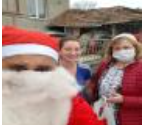 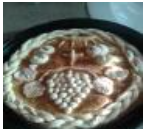 „Фолклорна група „Сребърни звънци“ – участия:21.01.2020 г. – Бабинден – Общоселско тържество – ресторанта на селото21.01.2020 г. – Поздрав към медицинските лица в Здравна служба, Кметство, Поща, ДЦПЛУ и Основно училище, магазини13.02.2020 г. – Ден на влюбените – ресторанта на селото28.02.2020 г. – Ден за прошка – Сирни Заговезни – сградата на читалището01.03.2020 г. – Ден на самодеейца – празник в сградата на читалището01.03.2020 г. – Мероприятие със самодейци в читалището ни 08.03.2020 г. – Празненство по повод деня на жената – ресторанта на селото18.07.2020 г. – „На раздумка, песен и почивка сред природата“ – местността „Баджалията“05.09.2020 г. –  Фолклорен фестивал „Етно ритми“ – КК „Златни пясъци“  17.10.2020 г. – Подписване на Крайовска спогодба – 80 г. – с. Конево, общ. Исперих – участие на ФГ”Сребърни звънци”Детска група за дейности „Шарена черга” – участия:14.01.2020 г. – „Василица“ – Ромска Нова година – в читалището10.02.2020 г. - Турнир по карти за деца 19.02.2020 г. – Годишнина от Обесването на Васил Левски – в читалището24 - 28.02.2020 г. - Седмица за направа на мартеници 24.05.2020 г. -  Онлайн конкурс за рисунки и оцветявки по повод Денят на славянската писменост и култура01.06.2020 г. – Онлайн конкурс по повод Денят на детето14.08.2020 г. – Летни занимания с деца – рисунка на асфалт28.08.2020 г. – Лятна библиотека за деца и възрастниДата: 14.01.2021 г.                                                      Изготвил:....................................      с. Средище                                                                /Снежанка Димитрова Атанасова/                                                                                                                                                                                       Председател:……………………                                                                                           /Шефкед Менсеид Юсеин/НЧ “Стефан Караджа – 1943”  с. Средище, общ. Кайнарджа, обл. Силистра, ул. “Ц. Церковски” № 1а, тел. 08626 / 2289, e-mail – st_karadja_sr@abv.bgПЛАН ПРОГРАМА ЗА ДЕЙНОСТТА НА НЧ „СТЕФАН КАРАДЖА – 1943” – с. Средище за 2021 годинаМесец ЯНУАРИ1. Международен ден на думата „БЛАГОДАРЯ” – поздр. картички към партньорите ниВреме на провеждане – 11.01.2021 г.Място на провеждане – посещения и изпращане на картичкиОтговорник – секретар, библиотекар, организатор2. „С почит към Ботев” - работа с деца, по повод 173 г. от рождението му – оформяне на таблоВреме на провеждане – 06.01.2021 г.Място на провеждане – сградата на  читалищетоОтговорник – секретар, библиотекар, организатор3. Световен ден на снега – „Снежна магия” - работа с деца Време на провеждане – 19.01.2021 г.Място на провеждане – двора на читалище и ОУ „Ц. Церковски”Отговорник – секретар, библиотекар, организатор4. Бабинден – поздрави към персонала на Здравна служба и медицинските лица от Дневен център за пълнолетни лица с увреждания – с. Средище и общоселско тържество Време на провеждане – 21.01.2021 г.Място на провеждане – Здравна служба, Дневен център, ресторант на селото - с. СредищеОтговорник – секретар, библиотекар, организатор5. Подреждане на кът в таблото, относно празниците през месеца:Нова година и Васильовден – 01.01.2021 г.Йордановден – 06.01.2021 г.Ивановден – 07.01.2021 г.Василица – 14.01.2021 г.Антоновден – 17.01.2021 г.Атанасовден – 18.01.2021 г.Ден на прегръдката – 21.01.2021 г.Месец ФЕВРУАРИ1. XII-ти пореден турнир по карти с възрастни, Не се сърди човече – игри с децаВреме на провеждане – през месеца, дата по изборМясто на провеждане – сградата на читалищетоОтговорник – секретар, библиотекар, организатор2. Трифон Зарезан – зарязване на лозята с хора от селото, кмета и чит. представителиВреме на провеждане – 14.02.2021 г.Място на провеждане – местността „Лозята”Отговорник – секретар, библиотекар, организатор3. „Вино и любов” - Ден на влюбените и Ден на лозаря и винаря – Общоселски празник в ресторанта на селотоВреме на провеждане – 14.02.2021 г.Място на провеждане – ресторанта на селотоОтговорник – секретар, библиотекар, организатор4. “Баба Марта се задава” направа на мартеници с група „Шарена черга”, Мартенска седянка с ДГ “Еделвайс“ – с. СредищеВреме на провеждане – 08.02 - 27.02.2021 г.Място на провеждане – сградата на читалищетоОтговорник – секретар, библиотекар, организатор5. Табло „С почит към Апостола” - работа с деца Време на провеждане – 19.02.2021 г.Място на провеждане – сградата на читалищетоОтговорник – секретар, библиотекар, организатор6.  Подреждане на кът в таблото, относно празниците през месеца:Трифон Зарезан – нов стил – 01.02.2021 г.Петльовден –  02.02.2021 г.Симеоновден – 03.02.2021 г.Ден на пчеларя – 10.02.2021 г.Месец МАРТ1.  „Баба Марта бързала, мартеници вързала“ - раздаване на мартеници на децата от ЦДГ „Еделвайс” – с. Средище, ПГ при ОУ”Ц. Церковски”,  ДЦВХУ и на  институции в селото ниВреме на провеждане –  01.03.2021 г.Място на провеждане – посещения по институцииОтговорник – секретар, библиотекар, организатор2. Ден на самодееца – поздрав към самодейците ни и гостиВреме на провеждане –  02.03.2021 г.Място на провеждане – сградата на читалищетоОтговорник – секретар, библиотекар, организатор3. Трети март – 143 г. от Освобождението на България от турско робство – „Да изработим знаменце по повод 165 г. от рождението на Райна Княгиня - работа  с ученициВреме на провеждане –  02.03.2021 г.Място на провеждане – сградата на читалищетоОтговорник – секретар, библиотекар, организатор4. Международен ден на жената – общоселски празникВреме на провеждане – 08.03.2021 г.Място на провеждане – ресторанта на селотоОтговорник – секретар, библиотекар, организатор5. Сирни Заговезни – Ден за прошка Време на провеждане – 14.03.2021 г.Място на провеждане – сградата на читалищетоОтговорник – секретар, библиотекар, организатор6. Световен ден на поезията – четене на стихове от български и чуждестранни поетиВреме на провеждане – 19.03.2021 г.Място на провеждане – сградата на читалището Отговорник – секретар, библиотекар, организатор5. Първа пролет - общоселски празник Време на провеждане – 22.03.2021 г.Място на провеждане – ресторанта на селотоОтговорник – секретар, библиотекар6. Подреждане на кът в таблото, относно празниците през месеца:Международен ден на потребителите 15.03.2021 г.Тодоровден – 20.03.2021 г.Световен ден на водата – 22.03.2021 г.Благовещение – 25.03.2021 г.Международен ден на театъра – 27.03.2021 г.Месец АПРИЛ1. „Ден на шегата” – табло със смешни историиВреме на провеждане – през месец 01.04.2021 г.Място на провеждане – сградата на читалищетоОтговорник – секретар, библиотекар, организатор2. Ден на детската книга – да почетем приказки от братя Грим на децата в Детската градина по повод 235 г. от рождението на Вилхелм Грим Време на провеждане – 02.04.2021 г.Място на провеждане –  на читалище и ОУ „Ц. Церковски”Отговорник – секретар, библиотекар, организатор3. Международен ден на Здравната помощ – поздрав към всички медицински работници в селото   Време на провеждане – 07.04.2021 г.Място на провеждане – Здравна службаОтговорник – секретар, библиотекар, организатор4. Международен ден на ромите – ХV–ти общински събор Време на провеждане – 08.04.2021 г.Място на провеждане – площада на селотоОтговорник – Председател, секретар, библиотекар, организатор5. Световен ден на Земята – мултимедийна презентация с децаВреме на провеждане – 22.04.2021 г.Място на провеждане – ресторанта на селотоОтговорник – секретар, библиотекар, организатор6. Международен ден на книгата и авторското право – оформяне на кът с книги от творчеството на Пенчо Славейков по повод 155 г. от рождението муВреме на провеждане –23.04.2021 г.Място на провеждане – сградата на читалищетоОтговорник – секретар, библиотекар, организатор7. Лазаровден – мероприятие в сградата на читалищетоВреме на провеждане –24.04.2021 г.Място на провеждане – сградата на читалищетоОтговорник – секретар, библиотекар, организатор8. „Пъстър Великден” – боядисване на яйца по повод Велики четвъртъкВреме на провеждане – 29.04.2021 г.Място на провеждане – сградата на читалищетоОтговорник – секретар, библиотекар, организатор9. Участие в прегледа на худ. самодейност в община КайнарджаВреме на провеждане – 04.2021 г.Място на провеждане – НЧ „Отец Паисий - 1942” – с. КайнарджаОтговорник – секретар, библиотекар, организатор9. Подреждане на кът в таблото, относно празниците през месеца:Международен ден на птиците – 01.04.2021 г.Международен ден на авиацията и космонавтиката – 12.04.2021 г.Ден на конституцията и празник на българските юристи – 16.04.2021 г.Ден на солидарността между поколенията – 29.04.2021 г.Месец МАЙ1. Ден на Европа – изложба на книги с приказки на европейските народиВреме на провеждане – 09.05.2021 г.Място на провеждане – сградата на читалищетоОтговорник – секретар, библиотекар, организатор2. Възкресение Христово – оформяне на битов кътВреме на провеждане –02.05.2021 г.Място на провеждане – сградата на читалищетоОтговорник – секретар, библиотекар, организатор 3. Световен ден на движението за здраве – поход с приятелиВреме на провеждане –10.05.2021 г.Място на провеждане – сградата на читалищетоОтговорник – секретар, библиотекар, организатор 4. Стефан Караджа – нашият патрон – викторина с ученици   Време на провеждане – 11.05.2021 г.Място на провеждане – сградата на читалищетоОтговорник – секретар, библиотекар, организатор5. Ден на българската писменост и култура – празник на читалищетоВреме на провеждане – 05.2021 г.Място на провеждане – сградата на читалищетоОтговорник – Председател, секретар, библиотекар, организатор6. Световен ден без тютюнопушене – изготвяне на таблоВреме на провеждане – 31.05.2021 г.Място на провеждане – сградата на читалищетоОтговорник – секретар, библиотекар, организатор7. Подреждане на кът в таблото, относно празниците през месеца:Международен ден на труда – 01.05.2021 г.Гергьовден и празник на българската армия – 06.05.2021 г.Ден на равноапостолите св. Кирил и Методий – ден на библиотекаря – 11.05.2021 г.Световен ден на медицинските сестри – 12.05.2021 г.Свети Герман – градушкар – 12.05.2021 г. Ден на борбата с хипертонията – 17.05.2021 г.Ден на св. Константин и Елена – 21.05.2021 г.Месец ЮНИ1. Международен ден на детето – празник с деца Време на провеждане – 01.06.2021 г.Място на провеждане – сградата на читалищетоОтговорник – секретар, библиотекар, организатор 2. 145 г. от гибелта на Христо Ботев и на загиналите за свобода на България от турско робство – мултимедийна презентация за историческото събитиеВреме на провеждане – 02.06.2021 г.Място на провеждане – околностите на селотоОтговорник – секретар, библиотекар, организатор3. „Еньовден” – бране на билки с група „Шарена черга” Време на провеждане – 24.06.2021 г.Място на провеждане – околностите на селотоОтговорник – секретар, библиотекар, организатор4. Ден на служителя в държавната администрация – поздрав към админ. служители Време на провеждане – 23.06.2021 г.Място на провеждане – околностите на селотоОтговорник – секретар, библиотекар, организатор5. Подреждане на кът в таблото, относно празниците през месеца:Световен ден на кръводарителя – 14.06.2021 г.Ден на служителя в държавната администрация – 23.06.2021 г.Международен ден за борба с наркоманията: Св. ден за борба с множ.склероза – 26.06.2021 г.Световен ден на риболова – 27.06.2021 г.Св. Петър и Павел – 29.06.2021 г.Месец ЮЛИ 1. „На раздумка песен и почивка в Горещниците” V-ти фолклорен фестивалВреме на провеждане – 17.07.2021 г.Място на провеждане – парка на селотоОтговорник – Председател, секретар, библиотекар, организатор2. Участия във фолклорни фестивалиВреме на провеждане – през месецаМясто на провеждане – според мястото на провежданеОтговорник – секретар, библиотекар, организатор3. 400 г. от рождението на Жан дьо Лафонтен – четене на басни от творчеството му с деца Време на провеждане – 29.07.2021 г.Място на провеждане – сградата на читалищетоОтговорник – секретар, библиотекар, организатор4. Изработка на книжка с карикатури по повод 120 г. от рождението на Илия Бешков – български художник, карикатурист, илюстраторВреме на провеждане – 07.2021 г.Място на провеждане – сградата на читалищетоОтговорник – секретар, библиотекар, организатор5. Подреждане на кът в таблото, относно празниците през месеца:Световен ден на целувката – 06.07.2021 г.Годишнина от рождението на Васил Левски – 18.07.2021 г.Ден на гражданската защита – 18.07.2021 г.Илинден – 20.07.2021 г.Месец АВГУСТ1. Участия във фолклорни фестивалиВреме на провеждане – през месецаМясто на провеждане – според мястото на провежданеОтговорник – секретар, библиотекар, организатор2. „По стъпките на добрите готвачи” – лятна школа по готварство с децаВреме на провеждане – през месецаМясто на провеждане – сградата на читалищетоОтговорник – секретар, библиотекар, организатор3. Летни занимания с деца по интереси, ИКТ - обучение Време на провеждане – през месецаМясто на провеждане – сградата на читалищетоОтговорник – секретар, библиотекар, организатор 4. Четене от творчеството на Дора Габе по повод 135 г. от рождението й с децаВреме на провеждане – през месецаМясто на провеждане – сградата на читалищетоОтговорник – секретар, библиотекар, организатор библиотекар, организатор5. Подреждане на кът в таблото, относно празниците през месеца:Световен ден на градинаря – 01.08.2021 г.Световен ден на бирата – 05.08.2021 г.Преображение Господне – 06.08.2021 г.Успение на Пресвета Богородица – 15.08.2021 г.Свети Йоан Кръстител – 29.08.2021 г.Месец СЕПТЕМВРИ1. Ден на Съединението на Източна Румелия и Княжество България - таблоВреме на провеждане – 06.09.2021 г.Място на провеждане – сградата на читалищетоОтговорник – секретар, библиотекар, организатор2. Поздравителен адрес към учителите от ОУ „Ц. Церковски” по повод Новата учебна година  Време на провеждане –15.09.2021 г.Място на провеждане – ОУ „Ц. Церковски”Отговорник – секретар, библиотекар, организатор3. Ден на независимостта на България – табло с живота и делото на цар Фердинанд Български  по повод 160 г. от рождението му  Време на провеждане – 22.09.2021 г.Място на провеждане – сградата на читалищетоОтговорник –  секретар, библиотекар, организатор4. Мероприятия с деца :      - четене на различни езици по повод Световния ден на езиците       - четене на стихове от творчеството на Иван Вазов по повод 120 г. от смъртта му      - четене от творчеството на Ран Босилек по повод 135 г. от рождението муВреме на провеждане –  26.09.2021 г.Място на провеждане – сградата на читалищетоОтговорник – секретар, библиотекар, организатор5. Разходка в околността на селото по повод деня на туризма   Време на провеждане – 27.09.2021 г.Място на провеждане – околността на селотоОтговорник – секретар, библиотекар, организатор6. Подреждане на кът в таблото, относно празниците през месеца:Рождество Богородично – 08.09.2021 г.Кръстовден – празник на гр. Силистра – 14.09.2021 г.Професионален ден на пожарникаря – 14.09.2021 г.Вяра, Надежда, Любов – 17.09.2021 г. Международен ден на правото да знам – 28.09.2021 г.Месец ОКТОМВРИ1. Ден на възрастните хора – поздрав към най-възрастния човек в селото ни, поздравителен адрес към потребители на ДЦПЛУ – с. СредищеВреме на провеждане – 01.10.2021 г.Място на провеждане – ДЦВХУОтговорник – секретар, библиотекар, организатор2. Ден на учителя – поздравителен адрес към учителите от ОУ „Ц. Церковски”Време на провеждане – 05.10.2021 г.Място на провеждане – ОУ „Ц. Церковски”, ДГ”Еделвайс”, ПГ”Н. Й. Вапцаров”Отговорник – секретар, библиотекар, организатор3. Поздравителен адрес към ОУ „Ц. Церковски”  по повод патронния празникВреме на провеждане – 16.10.2021 г.Място на провеждане – ОУ „Ц. Церковски”Отговорник – секретар, библиотекар, организатор4. Национален ден на шефа – поздрав към Председателя Време на провеждане – 16.10.2021 г.Място на провеждане – сградата на читалищетоОтговорник – секретар, библиотекар, организатор5. Ден на българския лекар – поздравителен адрес към медицинските лица в селото ни  Време на провеждане – 19.10.2021 г.Място на провеждане – Здравна служба, ДЦПЛУ сградата на читалищетоОтговорник – секретар, библиотекар, организатор6. „Вкусотии в чинии” – по повод професионалният празник на готвачитеВреме на провеждане –20.10.2021 г.Място на провеждане – сградата на читалищетоОтговорник – секретар, библиотекар, организатор7. Подреждане на кът в таблото, относно празниците през месеца:Ден на музиката и поезията – 01.10.2021 г.Световен ден на усмивката – 07.10.2021 г.Петковден – 14.10.2021 г.Световен ден на храните – 16.10.2021 г.Световен ден на мира – 24.10.2021 г.Димитровден и ден на строителя – 26.10.2021 г.Месец НОЕМВРИ1. Ден на Народните будители с ученици – презентация и изработка на картички за учителиВреме на провеждане – 01.11.2021 г.Място на провеждане – сградата на читалищетоОтговорник – секретар, библиотекар, организатор2. По повод денят на християнското семейство – празник със самодейциВреме на провеждане – 21.11.2021 г.Място на провеждане – сградата на читалищетоОтговорник – секретар, библиотекар, организатор3. Подреждане на кът в таблото, относно празниците през месеца:Архангеловден – 08.11.2021 г.Международен ден на толерантността – 16.11.2021 г.Международен ден без тютюнопушене – 19.11.2021 г.Света Екатерина – 24.11.2021 г.Андреев ден – 30.11.2021 г.Месец ДЕКЕМВРИ1. Поздравителен адрес към ДЦПЛУ по повод деня на хората с уврежданияВреме на провеждане – 03.12.2021 г.Място на провеждане – ДЦПЛУОтговорник – секретар, библиотекар, организатор2.  „Да посрещнем Никулден заедно” – мероприятие със самодейциВреме на провеждане – 06.12.2021 г.Място на провеждане – сградата на читалищетоОтговорник – секретар, библиотекар, организатор3. Международен ден на чая – „На чаша чай с приятели”Време на провеждане – 15.12.2021 г.Място на провеждане – сградата на читалищетоОтговорник – секретар, библиотекар, организатор4. Изработване на коледна украса с група „Шарена черга”Време на провеждане – през месецаМясто на провеждане – сградата на читалищетоОтговорник – секретар, библиотекар, организатор5. Коледно парти Време на провеждане – дните преди КоледаМясто на провеждане – ресторанта на селотоОтговорник – секретар, библиотекар, организатор6. Изработка на календар на НЧ „Стефан Караджа – 1943” за 2022 г. Време на провеждане – през месецаМясто на провеждане – печатницаОтговорник – секретар, библиотекар, организатор7. Подреждане на кът в таблото, относно празниците през месеца:Ден на борбата против СПИН – 01.12.2021 г.Сава, Варвара, Никулден – 04, 05, 06.12.2021 г.Ден на дарителя – 06.12.2021 г.Игнажден – 20.12.2021 г.Ден на бащата – 26.12.2021 г.Стефановден – 27.12.2021 г.Изготвил – Снежанка Атанасова – секретар НЧ:..........................      Председател  НЧ – Шефкед Менсеид Юсеин:...........................................Настоящата План – програма е приета на заседание на чит. наст-во с протокол № 4/22.10.2020 г.Дата – 22.10.2020 г.        с. СредищеЗА АКТУАЛНО ОРГАНИЗАЦИОННО СЪСТОЯНИЕна читалище „Стефан Караджа – 1943“ – с. Средище, обл. СилистраДата и година на последното отчетно–изборно събрание 30.03.2018 г. Дата на събрание за приемане на отчета – 12.03.2021 г. Месец и година на следващото отчетно-изборно събрание –  03.2024 г.СПИСЪК НА ПОСЛЕДНОТО ЧИТАЛИЩНО НАСТОЯТЕЛСТВОИМЕ, ФАМИЛИЯ, ДЛЪЖНОСТ В ЧИТАЛИЩНОТО РЪКОВОДСТВОШефкед Менсеид Юсеин - Председател Десислава Бориславова Ковачева – членБейдже Бейджет Илми – членДобринка Кръстева Маджарова – членИлияна Иванова Желязкова – членПРЕДСЕДАТЕЛ НА КОНТРОЛНАТА КОМИСИЯ И ЧЛЕНОВЕВиолета Иванова Желязкова – ПредседателСевгинар Азисова Исмаилова – членБинназ Зубейдинова Мехмедова– член26.03.2021 г.                                                     Изготвил:……………………….. с. Средище                                                  /Снежанка Атанасова – секретар/ 